ПЛАН ЗАСТРОЙКИ КОМПЕТЕНЦИИ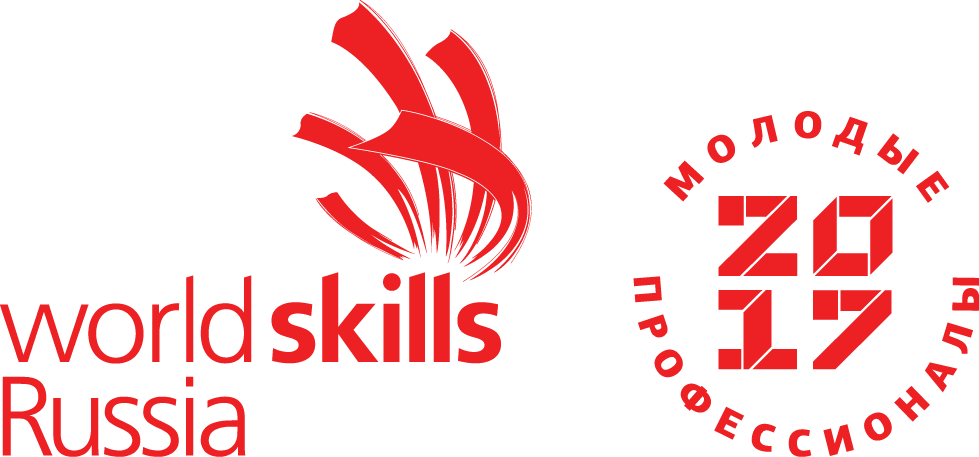 ва«33 Ремонт и Обслуживание Легковых Автомобилей» 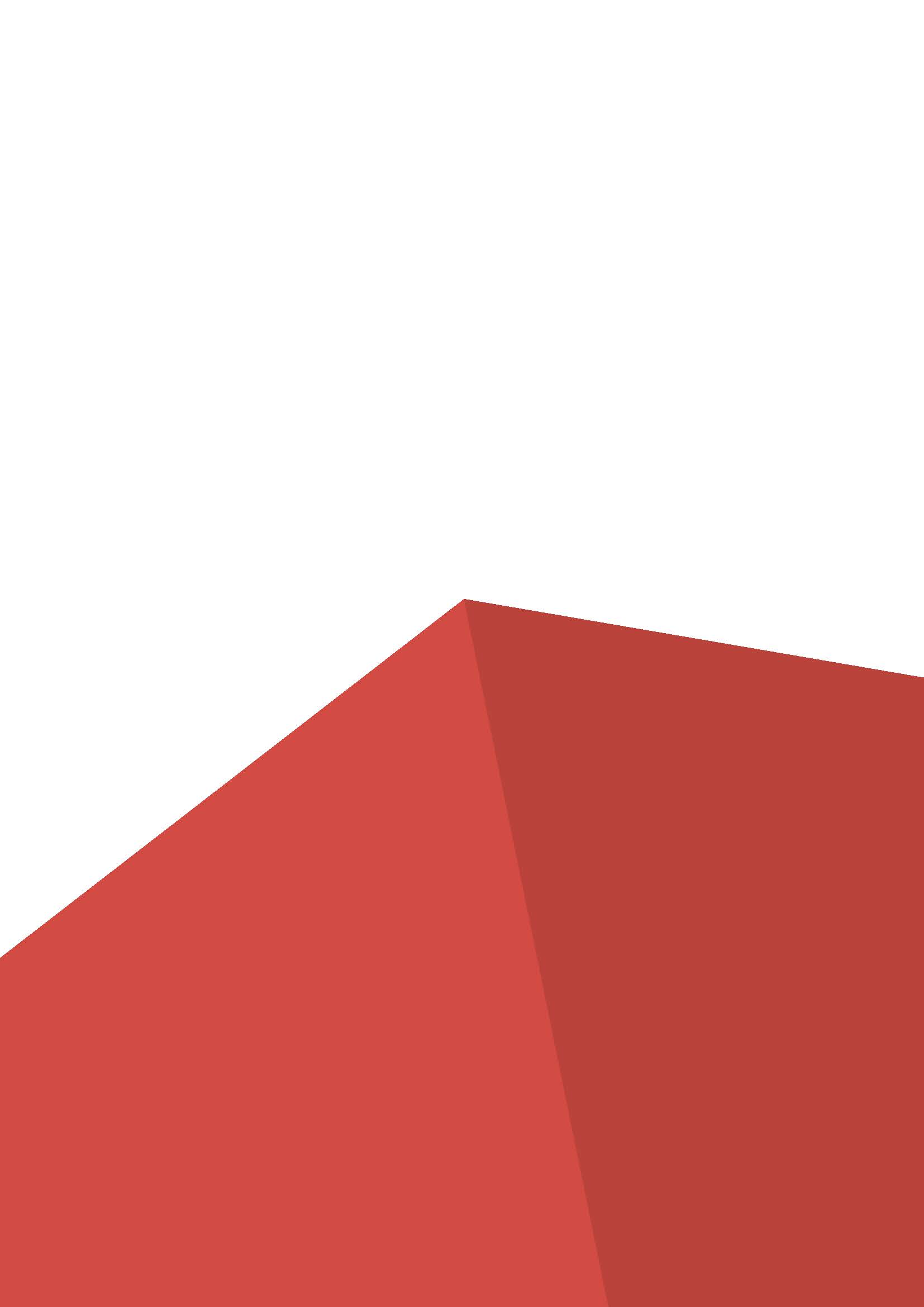 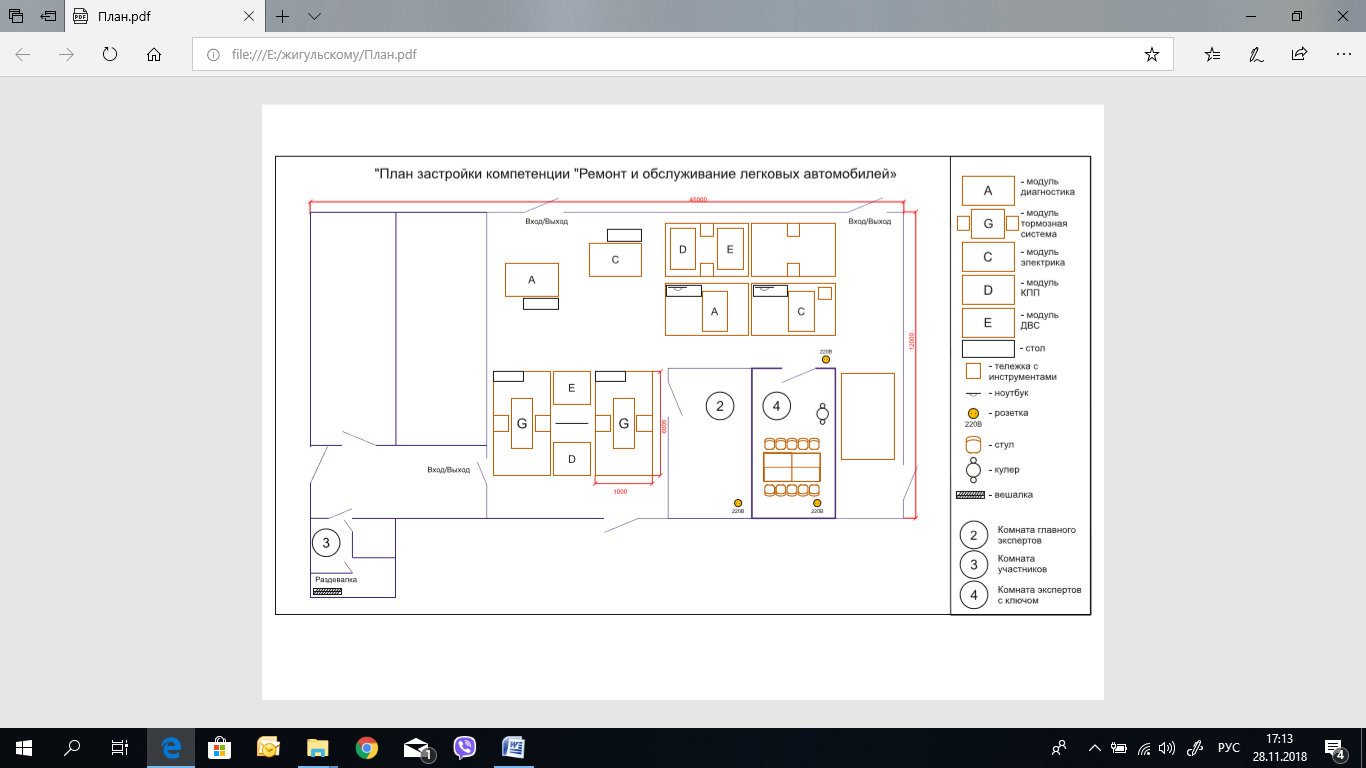 